*koolipiim-Euroopa Koolipiima programmi alusel Euroopa Liidu poolt subsideeritud piimatooded **koolipuuviljad-Euroopa Koolipuuvilja programmi alusel Euroopa programmi Liidu pooltSubsideeritud puu-ja juurviljad                                                                                                                                                                                             *** Seoses laste arvu muutumisega võimalikud menüüs muudatusedEsmaspäev 24.09.2018Hommikusöök:   Seitsmeviljahelbepuder võiga                               Banaanitoormoos                              Piim*Puuviljapaus:      Arbuus    Lõunasöök:          Kalasupp hapukoorega                              Täistera rukkileib                              Hautatud köögiviljad hakklihaga                              Paprika-tomatisalat õlikastmegaÕhtuoode:            Õuna-mannavorm                              Mahlakisslell                              Väske puuvili                                                   Neljapäev 27.09.2018Hommikusöök:     Kaerahelbepuder võiga                                 Sai munavõiga                                Tee sidrunigaPuuviljapaus:        Õun**Lõunasöök:            Hapukapsasupp hapukoorega                                 Seemneleib                                  Kana-riisivorm porgandiga                                Värske salat hapukooregaÕhtuoode:              Kohupiimavht                                Vaarikatoormoos                                Piim*                                Värske puuvili                                                            Teisipäev 25.09.2018Hommikusöök:    Odratangupuder võiga                               Sai riivjuustuga                              Kakaojook piimagaPuuviljapaus:       Pirn (sõim), lillkapsas (aed)Lõunasöök:           Borš värske kapsa ja kartuliga                               Hapukoor. Peenleib                               Nuudlid hakklihaga                               Värske kurgi-tomatislat hapukooregaÕhtuoode:            Kohupiimakreem (sõim)                              Piim*                              Kohupiima-küpsisevorm (aed)                              Värske puuviliReede 28.09.2018Hommikusöök:      Riisipuder võiga                                 Sai moosiga                                 Piim*Puuviljapaus:         NektariinLõunasöök:            Kana-paprikasupp                                 Täistera rukkileib                                Hakklihakaste hapukoorega                                Keedetud tatar võiga (sõmer)                                Värskekapsasalat maitsestamata jogurtigaÕhtuoode:            Piima-kruubisupp, sepik riivjuustuga (sõim)                                 Piim*. Värske puuvili                                                                                                                          Kodusaiake mooniseemnetega (aed)Kolmapäev 26.09.2018Hommikusöök:    Hirsipuder võiga                               Maasikatoormoos                              Piim* Puuviljapaus:      ViinamarjadLõunasöök:          Läätsesupp                               Täistera rukkileib                              Pikkpoiss kalast, piimakaste                              Kartulipüree võiga                              Hiinakapsa-v.kurgisalat hapukooregaÕhtuoode:            Omlett porgandiga, sepik võiga (sõim)                              Pärmipannkoogid (aed)                              Hapukoore-moosivaht (aed)                              Puuviljatee. Värske puuvili                                                                          NÄDALAMENÜÜ 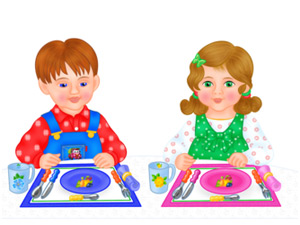 